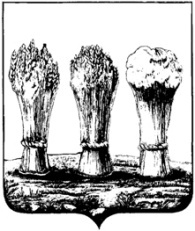 ПЕНЗЕНСКАЯ  ГОРОДСКАЯ  ДУМАРЕШЕНИЕ30.10.2020                                                                                                        №  264-16/7Об установлении дополнительной меры социальной поддержки отдельным категориям граждан в виде компенсации расходов на оплату коммунальной услуги отопленияВ соответствии с Федеральным законом от 06.10.2003 № 131-ФЗ "Об общих принципах организации местного самоуправления в Российской Федерации", руководствуясь статьей 22 Устава города Пензы, в целях установления дополнительных мер социальной поддержки для отдельных категорий граждан города Пензы по частичному освобождению их от платы за услугу отопления, Пензенская городская Дума решила:1. Установить дополнительную меру социальной поддержки гражданам, проживающим в одно- и двухэтажных многоквартирных и блокированных домах на территории города Пензы, отапливаемых теплоснабжающими организациями, чей тариф превышает средневзвешенный тариф на тепловую энергию по городу Пензе, в виде компенсации расходов на оплату коммунальной услуги отопления из бюджета города Пензы в размере 20% от ежемесячно начисляемой им суммы за услугу отопления жилого помещения.2. Порядок предоставления дополнительной меры социальной поддержки, установленной настоящим решением, определяется постановлением администрации города Пензы.3. Гражданам, получающим субсидии на оплату жилого помещения и коммунальных услуг в соответствии со статьей 159 Жилищного кодекса Российской Федерации, дополнительная мера социальной поддержки, установленная настоящим решением, предоставляется с учетом получаемых субсидий.4. Опубликовать настоящее решение в муниципальной газете "Пенза".5. Настоящее решение вступает в силу с момента его официального опубликования, но не ранее вступления в силу решения Пензенской городской Думы о внесении изменений в бюджет города Пензы, предусматривающего выделение денежных средств на реализацию дополнительной меры социальной поддержки отдельным категориям граждан в виде компенсации расходов на оплату коммунальной услуги отопления, распространяется на правоотношения, возникшие с начала отопительного периода 2020 - 2021 годов в городе Пензе и действует до 01.07.2021 года.Глава города                                                                                                  В.Б. Мутовкин 